Řepa salátová -  červená ( Beta vulgaris v.vulgaris  čeleď – laskavcovité ( Amaranthaceae)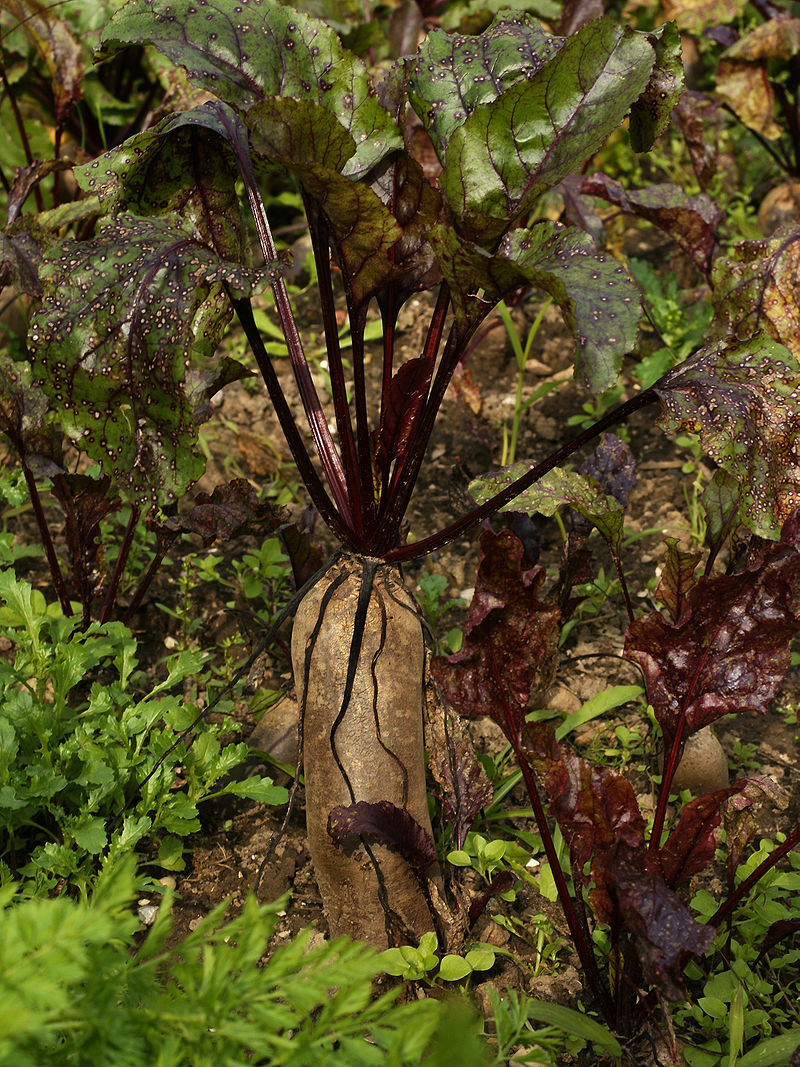 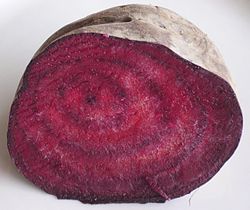 Původ:  StředomoříBiologická charakteristika:dvouletá, 1.veget.rok kořen 2. veg rok – květ  a semenokořen-  různý tvar a velikost ( kulatý,  plochý, dlouhý, válcovitý )  barva na povrchu - červená, uvnitř-  intenzivně  tmavě červenálisty- přízemní růžice listů, list – dlouze řapíkatýkvět: květní lodyhy  - ve 2 veget,roceobsah látekvoda  87 %,  bílkoviny, cukry, tuky, vláknina, bohatý na minerální látky  - Na, K, Ca, Mg, P, Fe, Cu, Zn, Mn, vitamíny – C, D, E, B6, B 12, ,  karoten, thiamin, riboflavin, niacinvýznam:potravinářství   -  saláty. konzervárenství , kuchyňské úpravy   léčivé účinky –  x kornatění tepen ( látka betanin),  podpora činnosti jater, močopudné účinky, likvidace škodlivých látek v organismunároky na prostředí-nenáročnost na  pěstováníPůda:  střední,  humózní,  dobře zásobená živinamitechnologie pěstování (TEP)setí- přímý výsev , doba –  konec března – duben, š.ř.30 cmošetřování  -jednocení ,  při zaplevelení  plečkování, zálivka – v době suchasklizeň – podzim,  skladování - vhodné